　　対象：管理・監督者「新人教育が上手くいかない」「イマドキの若い子の心理がわからない」と困っている先輩、上司はいらっしゃいませんか？でも、実際若い新人たちは本当に使えないのでしょうか。今回の講習会は、脳のしくみから見てどのような言葉掛けをすると仕事の内容が理解でき、そしてやる気が起こるのかをグループワークを交えながら体得していただきます。■ 日　時　平成２９年１１月１３日（月）　　　　　　講習会　　13時30分から15時30分　　　　　　個別相談　15時30分から16時（要予約　電話：0562-33-2811）■ 会　場　東海市立商工センター　３階 中会議室（東海市中央町四丁目2番地）■ 講　師　千田　伸子　氏■ 参加費　1,000円■ 定　員　３０名 （定員になり次第、締め切らせていただきます。）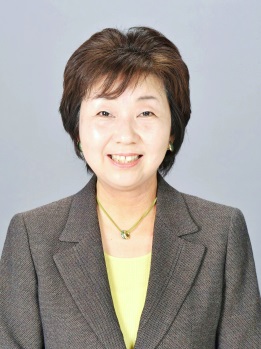 ＦＡＸ  （０５６２）３２－５３６６人材育成講習会に下記のとおり申込みます。    　　　　　平成２９年　　　月　　　日※ご記入いただいた情報は、本講座に関する連絡及び東海商工会議所からの情報提供のために利用させていただくことがあります。お問合せ先：東海商工会議所 事務局　TEL (０５６２)３３－２８１１ 事業所名住　　所〒〒〒TELFAX参加者名